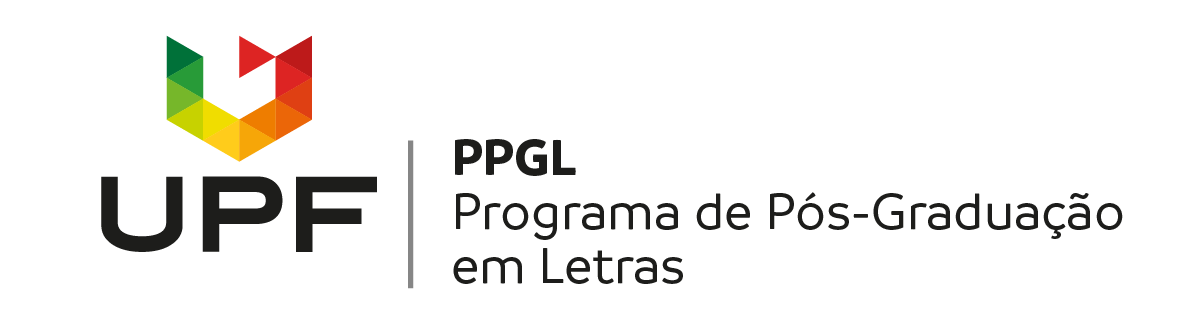 SOLICITAÇÃO DE MATRÍCULA EM DISCIPLINA ISOLADAPROGRAMA DE PÓS-GRADUAÇÃO EM LETRAS– 
Para preenchimento do requerenteEu,  com a graduação concluída na , e-mail , telefone: () , domiciliado(a) na rua , nº , complemento , bairro , cidade , CEP  e nº de matrícula (aluno ou egresso da UPF) , solicito a minha matrícula na(s) disciplina(s) do Programa de Pós-Graduação em Letras, na condição de aluno em regime especial, relacionada(s) abaixo.Estou ciente que: Tendo efetivado a matrícula, não será aceita a exclusão de qualquer disciplina, após 25% da carga horária ministrada; Não sendo egresso da UPF, apresentar cópias dos seguintes documentos: diploma de graduação devidamente registrado (frente e verso), RG, CPF, Certidão de Nascimento e/ou Casamento e comprovante de endereço;Os horários de aulas eventualmente poderão ser alterados, conforme necessidade de afastamento do professor; consulte os horários na página do PPGL: https://www.upf.br/ppgl/ingresso/horariosAs solicitações devem ser encaminhadas IMPRETERIVELMENTE até dia 26/07/2024 (consultar horários no site do PPGL);O valor do CRÉDITO é R$ 725,35;A Divisão de Pós-Graduação, Setor stricto sensu, efetivará a matrícula sem a necessidade de o requerente ir presencialmente até a UPF, após entrará em contato com o aluno, pelo e-mail informado neste formulário, confirmando a efetivação da matrícula e enviando o comprovante de matrícula e os quatros boletos para pagamento da (s) disciplina (s);Ao ingressar, é importante acessar com frequência o e-mail institucional “matricula”@upf.br e o Ambiente de Apoio ao Ensino (AAE) porque essas são as formas que os professores têm acesso para envio de comunicações e de arquivos;Passo Fundo, 24 de junho de 2024.Assinatura do requerenteDISCIPLINAS OFERECIDAS NO PROGRAMA DE PÓS-GRADUAÇÃO EM LETRAS EM DISCIPLINAS OFERECIDAS NO PROGRAMA DE PÓS-GRADUAÇÃO EM LETRAS EM DISCIPLINAS OFERECIDAS NO PROGRAMA DE PÓS-GRADUAÇÃO EM LETRAS EM DISCIPLINAS OFERECIDAS NO PROGRAMA DE PÓS-GRADUAÇÃO EM LETRAS EM DISCIPLINAS OFERECIDAS NO PROGRAMA DE PÓS-GRADUAÇÃO EM LETRAS EM Seleçãomarque “x”Código DisciplinaNome da DisciplinaCréditosProf. (a). Dr(a).PGL011Leitura e Acervo Literário2Miguel Rettenmaier da SilvaPGL021Literatura e Pensamento Contemporâneo2Luis Francisco Fianco DiasPGL023Literatura Infantil e Juvenil2Fabiane VerardiPGL043Perspectivas para o Ensino e Aprendizagem de Línguas Estrangeiras/Adicionais: Forma e Sentido2Gisele Benck de MoraesPGL046Práticas Sociais de Linguagem2Patrícia da Silva ValérioPGL054Semiótica Discursiva: Construção de Sentidos em Textos Verbais, Não Verbais e Sincréticos2Luciana Maria Crestani